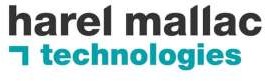 Harel Mallac Technologies is recruiting Business Development ExecutivesAbout Harel Mallac Technologies
Harel Mallac Technologies (HMT), a subsidiary of Harel Mallac Group, is a leading ICT company in the Indian Ocean & African continent since 34 years. It provides Technology Solutions & Services to clients across industries locally & regionally. In line with its expansion strategy, HMT is looking out for key talents and professionals to leverage on emerging technologies for its business development.

Job description:Generate new leads & opportunities;Maintain and establish business relationship between the company and its customers;Advocate the needs and expectations of the client towards achieving customer satisfaction;Work with Sales Specialists & Technical team to ensure compliance with customer’s expectations;Streamline maintenance, user supports, training, installations, and solution design towards satisfaction of clients’ needs;Meet or exceed sales goals;Negotiate all contracts with prospective clients;Help determine pricing schedules for quotes and negotiations;Understand and promote company programs;Prepare and submit sales contracts for orders;Visit clients and potential clients to evaluate needs or promote products and services;Maintain client records;Answer client questions about credit terms, products, prices, and availability;Keep up to date with new developments in technology;Skills & competencies required:Ability to handle customers’ accounts;Ability to manage more than one IT account at the same time as dictated by the company;Ability to maximize all business opportunities relating to each customer;Excellent selling skills & IT technical knowledge;Excellent Presentation skills;The ability to write reports and proposals;Negotiating skills;Efficient and effective time management;Bachelor’s degree in IT, business, marketing, or related field;A minimum of 3-4 years’ experience in sales, preferably in IT;A commitment to excellent customer service;Excellent written and verbal communication skills;Superb interpersonal skills, including the ability to quickly build rapport with both customers and suppliers;Able to work in a fast paced environment;Employment Type: Permanent and full-time Closing Date: 31st May 2022Contact: hmt.talents@harelmallac.com / jeanfrancois.couve@harelmallac.com Harel Mallac Technologies is an Equal Opportunity Employer. Please consult our Privacy Notice on www.harelmallac.com to know more about the way in which we use your personal data.Harel Mallac Technologies LtdFirst Floor, Block A, Phoenix CentralPont Fer, Phoenix 73524, Mauritiust 207 3300 | w hmtechnologies.mu